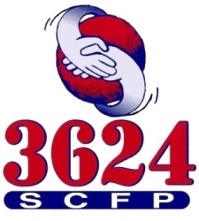 Désistement/retrait de grief# grief: ___________________________________________________________Nature du grief: ____________________________________________________Nom: ____________________________________________________________ Désistement: Je ne désire pas me prévaloir de mon droit de grief cité ci-haut. Retrait: J'autorise les représentants de ma section locale, SCFP 3624, à retirer mon grief cité ci-haut.					Signature: ______________________________ 					Date (jj/mm/aaaa): ______________________Notes: ______________________________________________________________________________________________________________________________________________________________________________________________________________________________________________________________________________________________________________________________________________________________________________________________________________________________________________________________________________________________________________________________________________________________________________________________________________________________________________________________________________________________________________________________________